How Do I Study for Vocabulary Quizzes?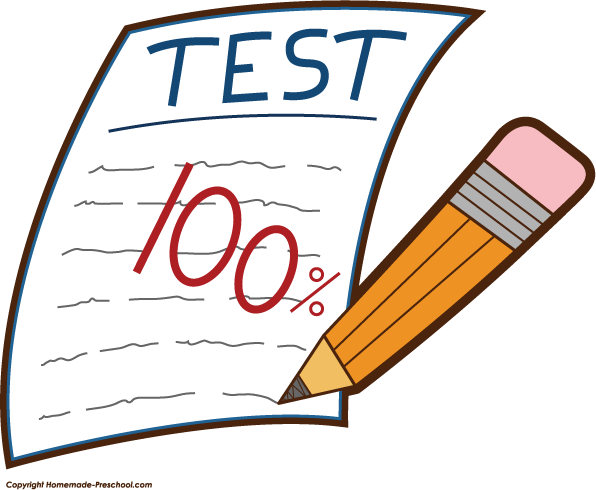 Do nightly vocabulary homework.Correct homework as we go over it.Make flashcards/2 column notes using a synonym for each word that you understand.Study at least 2 nights a week (in addition to completing your nightly homework) for each quiz by making sure you can match the synonyms to the correct words.Utilize the resources on www.vocabularyworkshop.com  . You are using the 2013 version, Blue Level B of the Vocabulary Workshop series. Your username and password for this site is your student ID. You can also use www.quizlet.com as an additional study resource.Be ready to complete sentence with the vocabulary words. You will need to use context clues and the synonyms that you understand to do this successfully.